“WORLD OF DANCE” SE VIVIRÁ EN BOLIVIA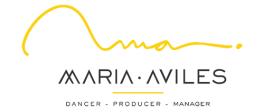 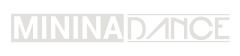 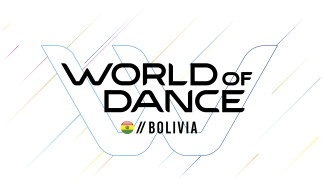 Santa Cruz de la Sierra, octubre de 2019.- En conferencia de prensa se lanzó oficialmente el World of Dance Bolivia, uno de los eventos de danzas más prestigiosos a nivel internacional que se realizará por primera vez en el país de la mano de María Avilés, bailarina profesional representante de la franquicia World Of Dance en Bolivia. World of dance es la marca de danza, música, entretenimiento y moda más grande del mundo. Fundada en el Sur de California por David Gonzalez, Myron Marten y Michael McGinn en el año 2008. Su alcance es tan relevante que actualmente:Se encuentra en más de 25 países y posee la gira World Of Dance Live. Tiene su propio programa de televisivo en la NBC, producido por Jennifer López.Y tiene la red de baile más grande de YouTube con más de 300 canales, con más de 4 millones de suscriptores. Los bailarines bolivianos elegidos, por primera vez tendrán la oportunidad de participar en la Final Mundial realizada en los Estados Unidos, compitiendo junto a todos los mejores grupos de baile del mundo. Las clasificatorias en Bolivia se llevarán a cabo el sábado 16 de noviembre en el pabellón USA de la Fexpocruz en Santa Cruz de la Sierra, donde se espera la participación de cientos de bailarines que llegarán de todo el país. El jurado, compuesto por cinco profesionales de la danza, entre nacionales e internacionales, evaluarán cinco aspectos: desempeño, técnica, coreografía, creatividad y presentación. Los expertos también brindarán talleres prácticos el domingo 17 en el Bolivia Dance Camp, actividad que tendrá como invitados especiales a los experimentados María Avilés (Minina Dance) y Ritchard Viruez (Vive Company).Las categorías habilitadas para Bolivia son las de Junior (hasta los 17 años, que incluye solos, dúos, tríos y cuartetos); Junior Equipos (hasta los 17 años y 5 bailarines mínimo); Adulto (18 años y mayores en solos, dúos, tríos y cuartetos) y Adulto Equipos (18 años o más, en grupos de 5 personas en adelante). El World Of Dance Bolivia invita a todos los bailarines a celebrar la danza, por ese motivo la invitación está hecha para todos los bailarines bolivianos y del exterior, bailarines profesionales o amateurs y bailarines de todos los estilos y edades. El evento internacional de danza cuenta con el apoyo de Santé Oficial, Salón Gloria, Hotel Yotaú, Minina Dance, Vive Company y el Gobierno Autónomo Municipal de Santa Cruz de la Sierra, además de Lola Group. ¿Quién trae al World Of Dance Bolivia?María del Rosario Avilés Guzmán se convierte en la representante de la marca a nivel nacional. Ella es una bailarina profesional que ha estudiado danza en los Estados Unidos durante 10 años, además de bailar para grandes artistas como:Luis Fonsi con la canción de “Despacito”.Revista Vogue.Para la compañía Dana Foglia Dance, donde la directora es una de las actuales coreógrafas de Beyonce.Para la compañía de Rhapsody En Dance, donde la directora fue coreógrafa de Trey Songs, Spice Girls, The Pussicats Dolls y Beyonce.Bailó en The Orsanos Project, donde el director es uno de los bailarines principales del Complexions Dance Company, una de las mejores compañías de contemporáneo de Nueva York.  Las actividades y programas que María Avilés ha desarrollado en Bolivia en estos 8 años la han convertido en un referente del mundo artístico y de la danza en todo el país, Estados Unidos y Europa.Actualmente maneja 6 proyectos bajo el nombre de Minina Dance: World Of Dance Bolivia que es el evento cultural que pretende potenciar el arte del baile a nivel nacional con la visión de constituirse como la Autoridad Nacional de Cultura de Danzas de todos los géneros.Bolivia Dance Camp que es una convención dancística que se realiza un día después del World of Dance Bolivia, en donde se pretende poner a disposición del bailarín a los mejores coreógrafos a nivel internacional con el objetivo que puedan mejorar sus conocimientos. En pocas palabras es un día completo de workshops. Minina Dance Programs que se encarga de organizar eventos de capacitación y entrenamiento con profesores de gran trayectoria internacional. De esta forma han llegado a Bolivia bailarines experimentados que enseñan en Joffrey Ballet School, Broadway Dance Center, PeridanceCapezio Center y Brickhouse, prestigiosas escuelas de Nueva York. Minina Dance Company que es el grupo de bailarines seleccionados por la CEO para representar a la empresa en las diferentes actividades artísticas, trabajos y giras nacionales. Siendo “Me muero por ser yo” y “TheRookies Bolivia Tour” los espectáculos más exitosos que la compañía realizó y participó. Minina Dance Studios que es el estudio de danza que trabaja como un centro de apoyo continuo a los bailarines. Se abrieron puertas en julio de 2019, en la ciudad de Tarija. Bolivia Tours, durante el año, María Avilés trae a coreógrafos internacionales con el objetivo de ir por todas las ciudades seleccionadas a enseñar.El lanzamiento realizado en el Hotel Yotaú, contó con la presencia de medios de comunicación, auspiciadores y el staff del World of Dance Bolivia, quienes disfrutaron de un show a cargo de la compañía de danza “Vive Company”, emulando tan solo una muestra de lo que se vivirá el próximo 16 de noviembre en los predios de Fexpocruz. Nuestras redes:Web: www.worldofdancebolivia.comFacebook: World of Dance BoliviaInstagram: @worldofdanceboliviaPress Contact / World of Dance BoliviaFernando Sandoval Condefsandoval@lolagroup.com.boMóvil: +591 708 72611